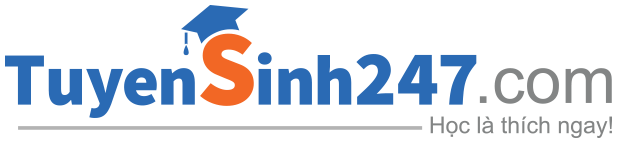 HƯỚNG DẪN GIẢI CHI TIẾTThực hiện: Ban chuyên môn Tuyensinh247.comBẢNG ĐÁP ÁNMA TRẬN ĐỀ CHÍNH THỨC GDCD THPTQG 2019BỘ GIÁO DỤC VÀ ĐÀO TẠO ĐỀ THI CHÍNH THỨC(Đề thi có 4 trang)KỲ THI TRUNG HỌC PHỔ THÔNG QUỐC GIA NĂM 2019 Bài thi: KHOA HỌC XÃ HỘIMôn thi thành phần: GIÁO DỤC CÔNG DÂNThời gian làm bài: 50 phút, không kể thời gian phát đề81. C82. D83. A84. D85. C86. C87. A88. D89. B90. A91. C92. A93. A94. D95. B96. D97. C98. D99. C100. B101. A102. A103. C104. B105. A106. C107. D108. A109. A110. C111. C112. A113. D114. D115. A116. C117. D118. C119. C120. ABàiSố câuThực hiện pháp luật12 câuQuyền bình đẳng của công dân trong một số lĩnh vực của đời sống xã hội5 câuCông dân với các quyền dân chủ7 câuCông dân với các quyền tự do cơ bản5 câuCông dân bình đẳng trước phát luật1 câuPháp luật với sự phát triển của công dân4 câuPháp luật với sự phát triển bền vững của đất nước2 câuCông dân với sự phát triển kinh tế1 câuHàng hóa, tiền tệ, thị trường1 câuQuy luật giá trị trong sản xuất và lưu thông hàng hóa1 câuCung cầu trong sản xuất và lưu thông hàng hóa1 câu